В соответствии с Федеральным законом от  06.10.2003 года № 131-ФЗ «Об общих принципах организации местного самоуправления в Российской Федерации», руководствуясь Уставом Едогонского муниципального образования,П О С Т А Н О В Л Я Ю:1. Внести в муниципальную  программу «Обеспечение населения питьевой водой на 2017-2019 годы» от 02 декабря  2016 года  №61-пг (далее  Программа), следующие  изменения :а) содержание  характеристик  Программы  в  строке  «Объемы  и  источники  финансирования  Программы»  раздела  1  «Паспорт»  изложить  в  следующей  редакции:Общий  объем  финансирования  Программы  составляет  220000 руб., в том числе по  годам:на 2017 год – 120000 руб.на 2018 год -  50000 руб.на 2019 год -  50000 руб.Итого     –  220000 руб.б)  Таблицу  в  разделе  4  «Перечень  мероприятий программы»  изложить  в  новой  редакции:Таблица                                Перечень  мероприятий  программы      2. Опубликовать настоящее постановление в газете «Едогонский  Вестник», разместить на официальном сайте Едогонского сельского поселения.        Глава  Едогонского сельского  поселения                                       О.Н.Кобрусева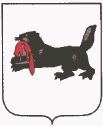 ИРКУТСКАЯ  ОБЛАСТЬИРКУТСКАЯ  ОБЛАСТЬТулунский районАДМИНИСТРАЦИЯТулунский районАДМИНИСТРАЦИЯЕдогонского сельского поселенияЕдогонского сельского поселенияП О С Т А Н О В Л Е Н И ЕП О С Т А Н О В Л Е Н И Е  «28»ноября 2017г.                                                           № 56  «28»ноября 2017г.                                                           № 56с.Едогонс.ЕдогонО  внесении  изменений в  муниципальную  программу «Обеспечение населения питьевой водой»№ п/пНаименованиепрограммныхмероприятийСрок исполнения             Объем     финансирования           руб.               Объем     финансирования           руб.               Объем     финансирования           руб.               Объем     финансирования           руб.  ИсточникфинансированияИсполнитель  программныхмероприятий№ п/пНаименованиепрограммныхмероприятийСрок исполненияВсегов  том  числе  погодамв  том  числе  погодамв  том  числе  погодам№ п/пНаименованиепрограммныхмероприятийСрок исполненияВсего2017201820191Замена глубинного насоса  водонапорной башне д.Изегол ул.Ленина 4а2017-     2019 г.г.24731,5724731,57--местныйобластнойАдминистрация  Едогонского  сельского  поселения2.Приобретение скважинного насоса2017-2019гг137800,037800,050000,050000,03.Услуги по замене емкости на водонапорной башне д.Изегол ул.Ленина 4а2017-2019гг46029,1546029,15--4.Приобретениематериалов и тех.средств для водонапорных башен2017 –2019г.г.2490,882490,88--местныйАдминистрация  Едогонского  сельского  поселения5.Замена глубинного насоса на водонапорной башне с.Едогон ул.Ленина,167б2017-2019гг8948,408948,40--местныйАдминистрация  Едогонского  сельского  поселения5Итого220000,0120000,050000,050000,0